A BAYER CROPO SCIENCE-MONSANTO HUNGÁRIA Kft. munkatársat keres !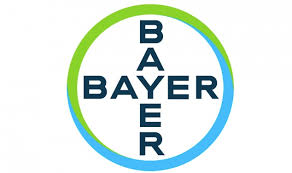 Cégünk , amely Magyarországon a legmodernebb vetőmag feldolgozó technológiákkal állítja elő a Dekalb vetőmagot, nagyigmándi üzemében  működő minőségellenörző laboratóriumába keres labor technikus kollégát, vetőmagok fémzároltatásával kapcsolatos feledatok ellátására.Feladatok Kapcsolattartás a Nemzeti Élelmiszerlánc-biztonsági Hivatallal, és a társosztályokkalAdatrögzítés MS Office, VIGOR és SAP rendszerbenLaborminták kezelése: minták képzése, regisztrációja, küldése-fogadásaElvárások Min. középfokú iskolai végzettségFelhasználói szintű számítógépes ismeretek: MS Office (World, Excel, Outlook)Megbízhatóság, precizitás, jó kommunikációs készség, csapatmunkaSAP, VIGOR rendszer felhasználói szintű ismerete, mezőgazdasági végzettség és angol nyelvismeret előnyt jelent. Amit kínálunk Versenyképes fizetésCafetéria már a belépéstőlBejárás támogatásKultúrált munkakörnyezetHatározatlan idejű munkaszerződésCsaládias hangulatCsatlakozz a QC labor csapatához!     Az önéletrajzokat az alábbi e-mail címre várjuk: adrienn.kanyo@bayer.com